CURRICULUM-VITAE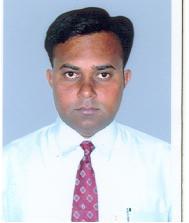 MUKESH Mukesh.366842@2freemail.com BE CivilProject Engineer in Civil Engineering with a growth oriented organization of repute.CAREER SUMMARYA civil engineering Graduate with over 15 years experience as Quality Manager/Project manager/project co-coordinator / site engineer.Working as Qulity manager for Various Interior Fit out woks for Golden Palace Building Maintenance LLC, Dubai UAE.Worked as Manager Quality Assurance and Checking with Hindustan Construction Co. Ltd. –For construction of Petro-chemical refinery civil works at Jamnagar Reliance J3.Worked as Manager Quality Assurance and Checking with Gammon India Ltd -one of pioneer in construction of cooling tower.Worked with SGS India Pvt. Ltd. one of pioneer in providing inspection and testing for Industrial Division as Project engineer for various sites of road construction at IOCl Plant and recently fot Transmission Line for Torrent power situated at Dahej near Bharuch.Worked as project manager for Patwa Associates for project management for Water Park at Ajwa near Vadodara.Worked as project manager for Pratham Davelopers for various residential community projects in Ahmedabad & Vadodara.Worked for C.D.G.(Construction Delivery Group– Palm Jumeirah, Al Nakheel project Upto Feb 2008.Worked for Pratham Davelopers as project Managaer.Skilled in swiftly ramping up projects with competent skills and ensuring on time deliverables.Deft at constructing Cooperate park, commercial complexes, industrials buildings, roads drains and landscaping, construction of housing villas.Adept at renovating industrial plants, industrial building, Pharmaceutical Factory at Makarpura GIDC For Sysmed laboratory, villas and housing complexesDistinction of handling key projects such as “BEVERLY HILLS”at Borsad Gujrat.,”ROYAL MARVAR CLUB” at Umed Harritage ,Umed Palalce Jodhpur,Rajasthan.,”Decorative sleeves Pvt. Ltd.” Baroda,Vadodara.Skilful at testing of materials, checking of work, drawing, monitoring and analyzing physical problems.CORE COMPETENCIESQuality Assurance and Quality CheckingPreparing finalizing Quality assurance plan and managing all activities for quality checking on site. Preparation of documentation of quality assurance and participating review meeting with clients.Project ManagementFinalizing requirements and specifications consultation with collaborators \ promoters. Anchoring on-site construction activities to ensure completion of projects within the time and cost parameters and effective resource utilization to maximize the output. Participating in project review meeting for evaluating project progress providing technical inputs to construction methodology.Co-ordination:Liaison with consultants on determining technical and contractual matters. Relationship management with the employer for project related issues.Site & Construction Management/Resource PlanningSupervising all construction activities including providing technical inputs for methodologies of construction & coordination with site management activities. Mentor a team of engineers for various types of jobs and resolving bottlenecks. Preparing and reviewing Method Statements and Work Specific Quality Control Plans. Ensuring that equipment/materials received are in accordance with the quantity & qualityORGANIZATIONAL EXPERIENCEGolden Palace Building Maintenance LLCOct 2016 to till Date:Designation: Manager ProjectsJob description: Preparing Quality manuals method of statements for variousactivities of Interior fit out and finishing works. Approving shop drawing from clients for Joinery and .co –coordinating and managing site activities accordance quality aspects.Nov 2014 to Aug 2016:Hindustan Construction Co. Ltd.Designation: Manager QA/QCJob description: Preparing Quality assurance plan and Job procedures andInspection test plans. Implementation of same by Testing of materials in laboratory and taking approval from clients.Preparing documentation for Quality assurance as per approvedJob procedures for construction of Petro-chemical refinery civilWorks.ORGANIZATIONAL EXPERIENCENov 2013 to Nov 2014:Gammon India LtdDesignation: Manager QA/QCJob description: Preparing Quality assurance plan and Job procedures andInspection test plans. Implementation of same by Testing of materials in laboratory and taking approval from clients.Preparing documentation for Quality assurance as per approved Job procedures for construction of cooling tower at ONGC PatroAddition Ltd. site at Dahej, Bharuch Gujrat.June 2011 To Oct 2013 :SGS India Pvt.Ltd.:Designation	:	Project EngineerJob description	: QA/QC inspection and witnessing of Material testing,commissioning and performance tests .Supervision of Construction activity and testing and verification of materials as per technical specification and IS codes.Dec 2009 To June 2011 :Patwa Associates:Designation	:	Project ManagerJob description	: planning and scheduling & Managing construction Activities forWater Park at Gujarat Fun world at Aiwa, near Vadodra. In depth co ordination with Consultants and contractors and managing all togather with Plumbing, Electrification HVAC for construction of Water Park & administrative building with coordination with all agencies and completing work within planed time.Mar 2009 to Dec2009:Pratham Davelopers, Iscon temple,Vadodara Gujrat,India.Designation	:	Project managerJob description	:	Managing all construction activities for various sites withall site engineer and site in charges  co-ordination and Headoffice with Design and drawings and laisoning for variousamenities with local government.June 2006 to June 2008:C.D.G. (Nakheel), Dubai, UAE.technical inputs for methodologies of construction & coordination with site management activities. Measure work like Readiness testing & Commissioning for M.E.P. work such a Air conditioning ,Electrical ,Plumbing & Swimming pool operations. Making snag lists of each and every activity to ensure completion of project within the time. Mentoring a team of engineers for various types of jobs and resolving bottlenecks. Preparing and reviewing Method Statements and Work Specific Quality Control Plans. Ensuring that equipment / materials received are in accordance with the quantity & qualityJan 2003 to June 2006:R.K.Associates. S-1 NisargDesignation	: Worked as a “Senior Engineer”Project	: Responsible for estimation & tendering for various projects.Site execution for residential bungalows & multi storied. buildings. Site Excuation for pharmaceutical Factory Building for sysmed laboratory at makarpura GIDC Vadodara.Job description	: Preparing B.O.Q. &Tendering with contractor and client as wellas monitor the technical staffs, checking of quality & workman ship & hammering contractor for work as well as as per schedule. Checking of contractor billing as per measurement & as per B.O.Q. Making final bill for contractor as well as consultant for client Making as built drg. as per site.Patwa AssociatesOct. 1999 –Dec 2002 as an EngineerDesignation	: Worked as a “Junior Engineer”Responsible for Execution of Construction of Bungalows, Rate Analysis & Billing for same.Execution of construction of factory building and office building of Decorative Sleeves Pvt ltd. C-15 Sardar EstateDuties	: Execution of construction including all plumbing, electrical, interior design including A.C ducting in gypsum false ceilings and open ducting for factory area. Execution of Electrical work on cable trays and channels under floor. Execution of Exterior finishing with composite paneling with all fabrication and exterior painting.L.D.Parmar Civil Contractor.July 1996- Oct. 1999 as an EngineerDesignation	: Worked as a “Junior Engineer”Project	: Project: “Construction of Multi Storied Building”, AbhilashComplex, Ellora Park, Vadodara (Guj). G + 9 storied building..	Client: Abhilash ConstructionDuties	: supervision of construction with emphasis on all structural,architectural, plumbing, fire fighting arrangements,electrification, interior finishes with A.C ducting, painting andexterior finishing.Unique Construction Pvt. LtdJuly 1991- August 1992 as a Site EngineerDesignation	: Worked as a “Junior Engineer”Project	: “Construction of Multi storied Building for Kunj ResidenceCum Plaza Complex, Raj Mahal Road, Vadodara (Guj).This is a nine storied building.Duties	: Responsible for Execution of Construction of this Multi storiedBuilding. Responsible for execution of the total framed structure of the building.ACADEMIC RECORDS:Diploma in CIVIL Engineering (D.C.E.)-1991 from “Maharaja Sayajirao University” Vadodara ,Gujrat,India.Bachlor of Engineering (CIVIL) 1996 from “Maharaja Sayajirao University” Vadodara ,Gujrat,India .I T SKILLSDesign & DrawingOperating systemManagement soft.AutoCAD 2006,Windows 98, Windows XPM.S Project 2003SPECIAL SKILLS:Leadership: My ability to motivate, influences, and ignite people’s zeal and enthusiasm to adhere to my advocacies are the distinctive character that makes me a leader.Interpersonal Skills: I always focus my effort to listen understand and affirm others when engaged in a conversation. It plays a significant role since employee would like to be considerably regarded and appropriately dealt with.LANGUAGE KNOWNEnglish, Hindi, GujrathiPERSONAL BACKGRONDProject:The Palm JumeirahThe Palm JumeirahClient:Al NakheelDesignation:SuperintendSuperintend Head:Mr. Bryant FordUSA.Job description:Supervising  allconstruction  activities  including  providingDate of Birth:June 6th 1972Civil status:MarriedNationality:Indian